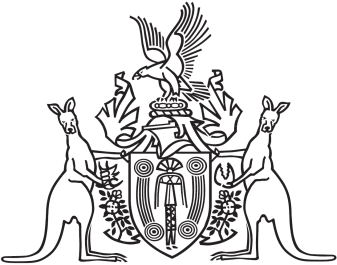 Northern Territory of AustraliaGovernment GazetteISSN-0157-833XNo. S90	27 November 2017Northern Territory of AustraliaPolice Administration ActPolice Arbitral Tribunal
Appointment of Deputy MemberI, Gerald Francis McCarthy, Minister for Public Employment, under
section 36A(1)(b) of the Police Administration Act, appoint Allan Raymond McGill to be the deputy of the Minister's nominee for 3 years on and from the date of this instrument.Dated 25 November 2017G. F. McCarthyMinister for Public Employment 